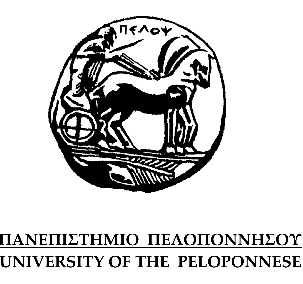 ΣΧΟΛΗ ΚΑΛΩΝ ΤΕΧΝΩΝΤΜΗΜΑ ΘΕΑΤΡΙΚΩΝ ΣΠΟΥΔΩΝts-secretary@uop.grΔΕΛΤΙΟ ΤΥΠΟΥ / ΠΡΟΣΚΛΗΣΗΔΙΕΘΝΗΣ ΗΜΕΡΙΔΑ"ΞαναΓράψε την ιστορία σου! Ημερίδα διάχυσης των αποτελεσμάτων του Προγράμματος ReStory"Δευτέρα 14 Νοεμβρίου 15.00-20.00Δημόσια Κεντρική Βιβλιοθήκη Ναυπλίου «Ο Παλαμήδης» Mε στόχο την προώθηση της ποιότητας των σχετικών με τη φροντίδα ηλικιωμένων υπηρεσιών με τη χρήση βιωματικών/καλλιτεχνικών μέσων αφήγησης και την ενίσχυση επαγγελματιών φροντιστών στο δύσκολο έργο τους εν μέσω τη δυσμενούς συνθήκης της πανδημίας, διεξάγονται σειρά επιμορφωτικών σεμιναρίων στην Περιφέρεια Πελοποννήσου καθώς και η Διεθνής Ημερίδα διάχυσης αποτελεσμάτων του διακρατικού ευρωπαϊκού έργου "ΞαναΓράψε την ιστορία σου" (“ReWrite your story”/ ReStory), το οποίο συντονίζει το Πανεπιστήμιο Πελοποννήσου, με τη συμμετοχή του ΔΟΚΟΙΠΑΝ Δήμου Ναυπλιέων και εταίρων από 6 ευρωπαϊκές χώρες, με τίτλο:"ΞαναΓράψε την ιστορία σου! Ημερίδα διάχυσης των αποτελεσμάτων του Προγράμματος ReStory"Η Διεθνής Ημερίδα διοργανώνεται από το Πανεπιστήμιο Πελοποννήσου και θα πραγματοποιηθεί στο Ναύπλιο, στη Δημόσια Κεντρική Βιβλιοθήκη Ναυπλίου «Ο Παλαμήδης» , οδός Κωλέττη 3, τη Δευτέρα 14 Νοεμβρίου 15.00-20.00. Η εκδήλωση απευθύνεται σε προϊσταμένους/ες, εθελοντές/τριες, ανεξάρτητους επαγγελματίες φροντίδας και εργαζόμενους/ες στις δομές φροντίδας ηλικιωμένων (ΚΗΦΗ, ΚΑΠΗ, Βοήθεια στο σπίτι, γηροκομεία , όλων των ειδικοτήτων και των σχέσεων εργασίας, καθώς επίσης σε υπεύθυνους χάραξης πολιτικής, ερευνητές/ριες, φοιτητές/ριες. Εισηγήτριες θα είναι οι καθηγήτριες του Τμήματος Θεατρικών Σπουδών, Δρ. Ιωάννα Τζαρτζάνη, Επίκουρη Καθηγήτρια Χορού,  Δρ. Χριστίνα Ζώνιου, διδάσκουσα Υποκριτικής, Δρ. Κατερίνα Κωστή, διδάσκουσα Παιδαγωγικής του Θεάτρου, η Μιράντα Βατικιώτη, υποψήφια Διδάκτωρ ΤΘΣ και εκπρόσωποι φορέων από την Ελλάδα, την Κύπρο, τη Γαλλία, την Ισπανία, τo Bέλγιο και την Πορτογαλία (Ίασις, Έδρα, CSI, AEVA, All Digital, La Bien Paga) .(αναλυτικό πρόγραμμα με εισηγητές θα ανακοινωθεί στις ιστοσελίδες του ΤΘΣ και του προγράμματος)ΠΛΗΡΟΦΟΡΙΕΣΗ συμμετοχή είναι δωρεάν. Οι συμμετέχοντες και οι συμμετέχουσες θα λάβουν Βεβαίωση Παρακολούθησης.  Είναι υποχρεωτική η εγγραφή των ενδιαφερόμενων μέχρι τη Τετάρτη 9/11. Φόρμα εγγραφής ή εκδήλωσης ενδιαφέροντος συμμετοχής στην Ημερίδα Διάχυσης:https://forms.gle/kUXQFQqokhmZRnE96 Για περισσότερες πληροφορίες ή εγγραφή τηλεφωνικά, παρακαλούμε επικοινωνήστε στο 6972887744 ή στο ηλ. ταχυδρομείο zoniou@go.uop.gr (Χριστίνα Ζώνιου).Δείτε πληροφορίες για το πρόγραμμα Restory εδώ:  https://restorytocare.eu/
Συντονιστής του προγράμματος “ReStory”(“ReWrite your story”/ ReStory, 2020-1-EL01-KA202-079002) είναι ο  κος Νικήτας-Σπύρος Κουτσούκης, Αναπληρωτής Καθηγητής, Κοσμήτορας Σχολής Κοινωνικών και Πολιτικών Επιστημών, και φορέας υλοποίησης είναι το Τμήμα Θεατρικών Σπουδών του Πανεπιστημίου Πελοποννήσου, με υπεύθυνες τις καθηγήτριες του Τμήματος Θεατρικών Σπουδών, κυρίες Ιωάννα Τζαρτζάνη, Επίκουρη Καθηγήτρια Χορού και  Χριστίνα Ζώνιου, διδάσκουσα Υποκριτικής ως μέλος ΕΕΠ και τη Μιράντα Βατικιώτη, υποψήφια Διδάκτωρα του ΤΘΣ.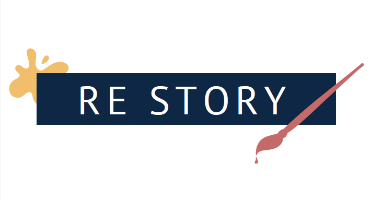 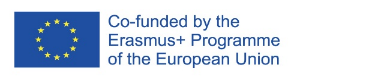 ReWrite your story - 2020-1-EL01-KA202-079002https://restorytocare.eu/ReWrite your story - 2020-1-EL01-KA202-079002https://restorytocare.eu/ReWrite your story - 2020-1-EL01-KA202-079002https://restorytocare.eu/ΠΡΟΓΡΑΜΜΑ ΗΜΕΡΙΔΑΣ RESTORYΠΡΟΓΡΑΜΜΑ ΗΜΕΡΙΔΑΣ RESTORYΏραΘέμα15.00-15.30Εγγραφές15.30-15:45Χαιρετισμοί15.45-16. 30Παρουσίαση του έργου  ReStory: στόχοι και αποτελέσματα16,3 0 - 17. 30Μέθοδος World-café: ομαδική συζήτηση για το έργο ReStory17,3 0 - 18. 00σύντομο διάλειμμα/ καφές -σνακ18,00 - 18. 45Παρουσίαση αποτελεσμάτων world-café και ανοιχτή συζήτηση18.45 - 19.30Προσκεκλημένοι Εισηγητές και εργαστήρια  για καλλιτεχνικές πρακτικές αφήγησης στη φροντίδα ηλικιωμένων    19.30 - 20.00Ανοιχτή συζήτηση και κλείσιμο ημερίδαςΑκολουθεί γεύμα  στην παλιά πόλη του Ναυπλίου 